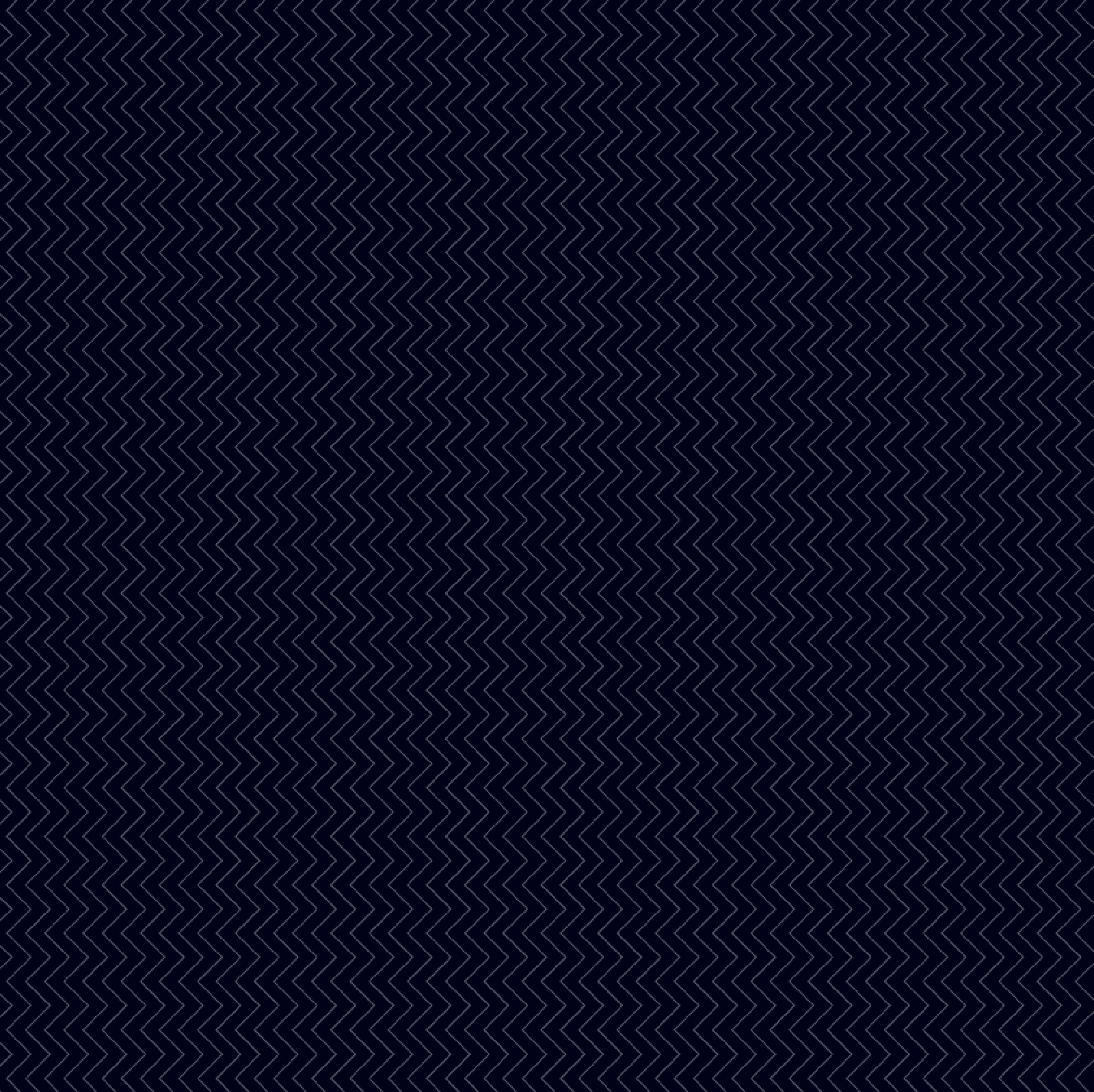 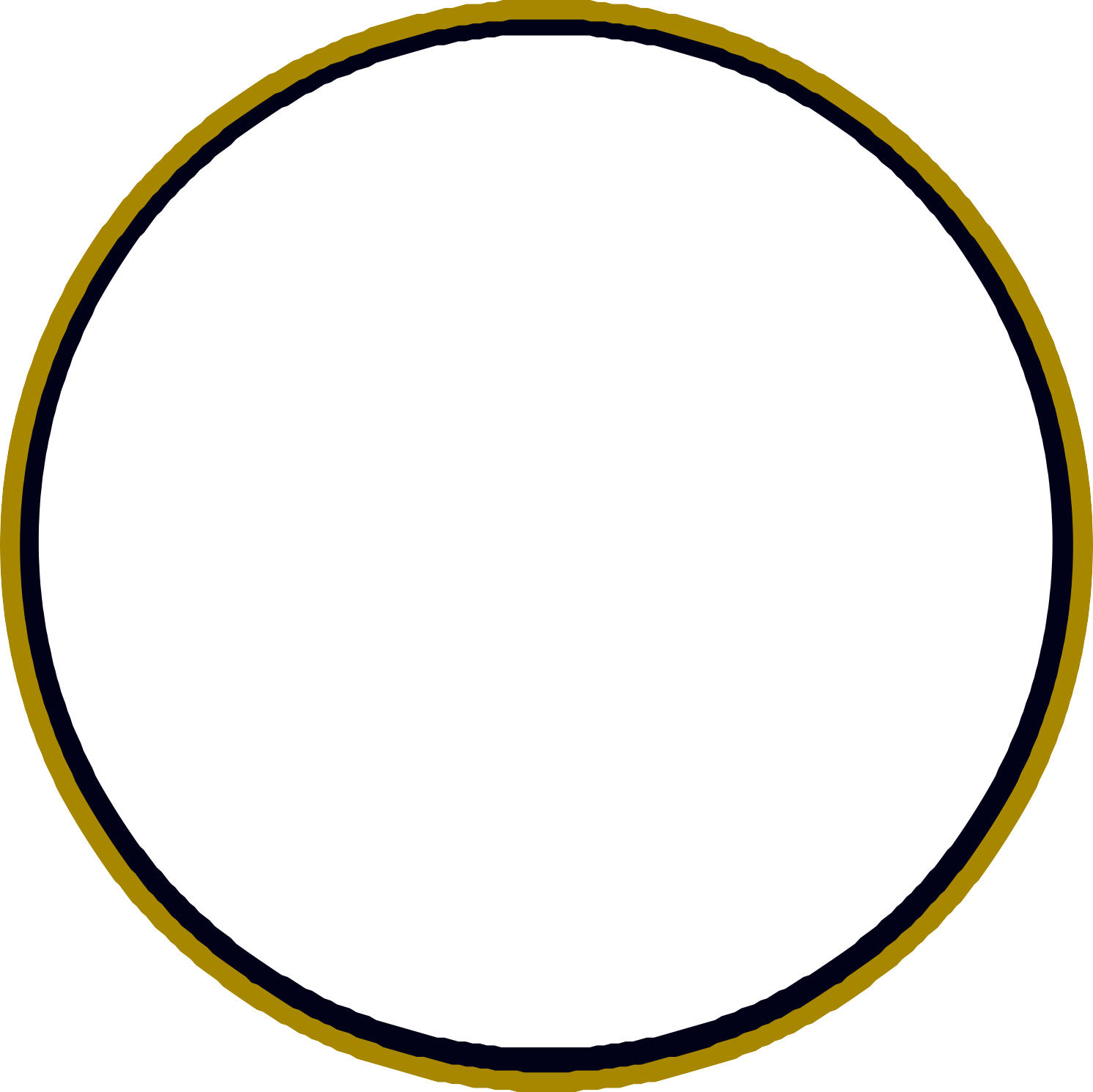 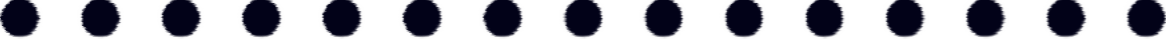 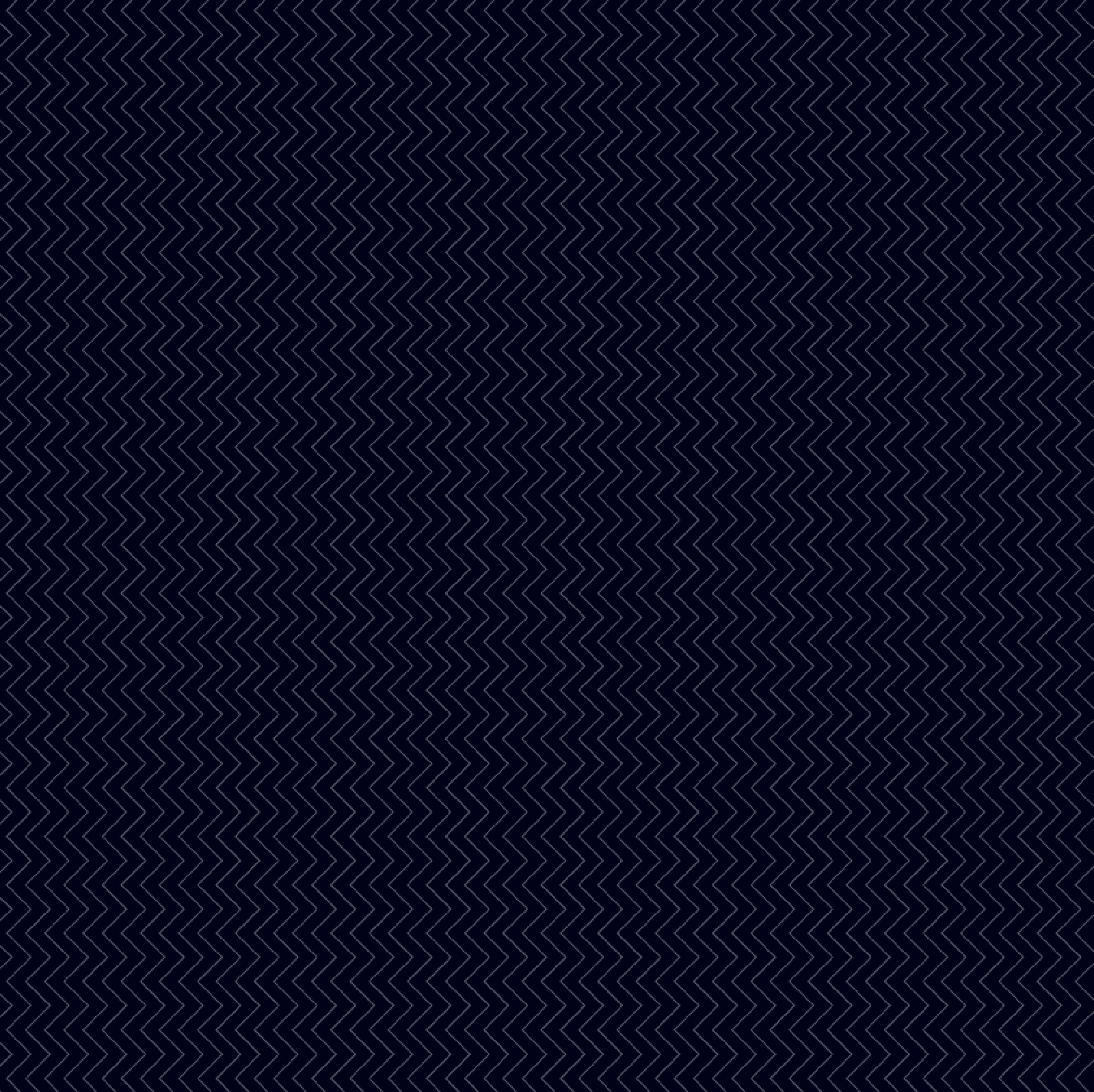 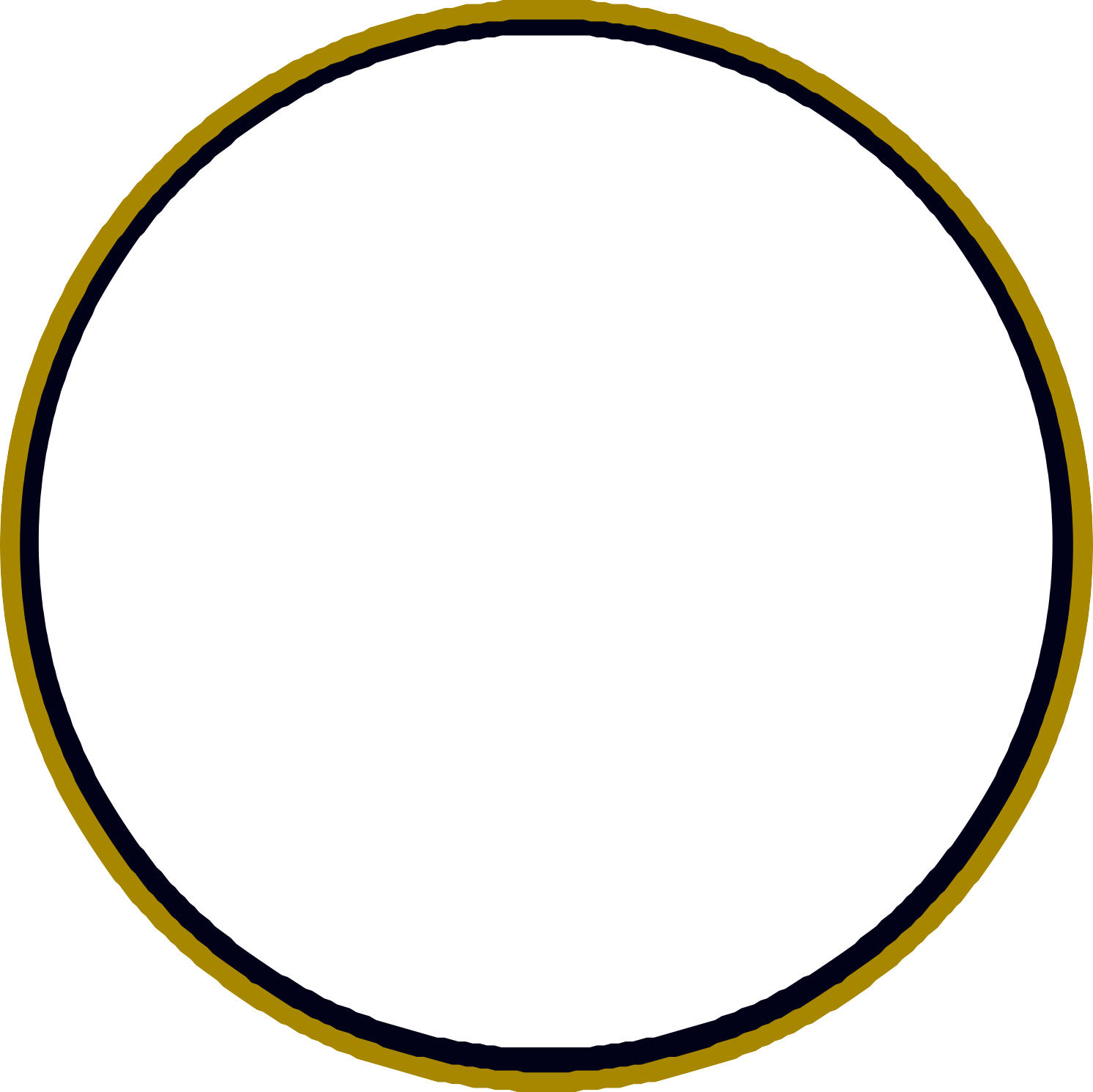 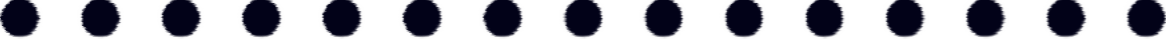 Horizon Christian AcademyOPEN HOUSEDATESTues, Jan. 14 @ 10:00am Thursday, Jan. 30 @ 10:00am   Tuesday, Feb. 11 @ 10:00amKindergarten visitation days are currently being scheduled.Please contact Cathy Ransom for further information on Open House or scheduling a Kindergarten visitation day. (678) 947­0711 cathy.ransom@hcaga.org